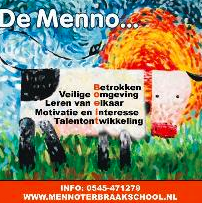 Beste ouders, verzorgersDe eerste week thuis-leren is al weer bijna voorbij.We hebben vanuit onze stichting een aantal richtlijnen en uitgangspunten gekregen op basis van de adviezen van de RIVM.zo min mogelijk sociaal verkeer; teamleden werken vanuit huis, zijn per mail bereikbaar voor ouders geen ouders binnen de school, ook niet voor het brengen van de kinderen bij de opvang of het ophalen van schoolwerkonline leren: door het inzetten van digitale materialen en eigen lesmethoden is dit door de leerkracht op afstand te volgen     
Aan deze richtlijnen hebben we ons gehouden. Er kwamen veel reacties van jullie kant: vragen, tips, bemoedigende woorden, problemen bij inloggen... enz.We hebben zo goed mogelijk geprobeerd hierop te antwoorden. Veel konden we oplossen, maar wellicht nog niet alles. Bij het inloggen van programma's lukt het soms een tweede of derde keer wel. Deze problematiek komt voort uit het feit dat heel veel kinderen tegelijk inloggen. Zijn er problemen die deze week niet op te lossen waren, dan horen we dit graag. Meld dit via de mail bij de groepsleerkracht!  We proberen hiermee rekening te houden met de nieuwe planning volgende week.Ons uitgangspunt is hierbij een eenduidige aanpak te hanteren, maar realiseren ons dat dit niet altijd mogelijk is. Dit is een proces dat we telkens moeten bijsturen. Er zullen zeker nog nieuwe ontwikkelingen komen.We hebben enorm veel bewondering voor alle ouders: hoe jullie dit allemaal hebben opgepakt en meegewerkt. Op deze wijze komen we heel ver.We wensen iedereen veel succes en vooral gezondheid toe!Daarbij ontvingen we bericht vanuit het gemeentehuis (of nee, ook vanuit de thuiswerkplek van de burgemeester)De burgemeester heeft een bericht voor alle leerlingen: https://youtu.be/5Z6PJaE0U8cgroetend,Team obs Menno ter Braak